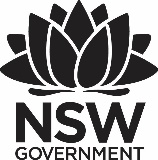 Scholarship Name (e.g. 2024 Premier’s NESA Quality Teaching Scholarship)Your Title hereYour subtitle hereAuthor NameSchool or institutionSponsored by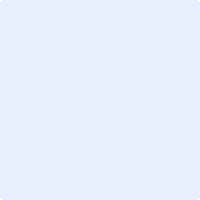 When inserting your logo image, please use ‘Format Picture’ settings to include alt text for screen readers.IntroductionUse this section to introduce your report. This section should be 200 – 300 words.Focus of StudyWhat were you looking for? Refer to the Significant Learning section below for formatting details.   Significant LearningWhat did your find during your study tour?Remember that you are writing a report, not an essay or a narrative. Your report should be a short, concise document and relatively formal in tone, not the informal language of a narrative.Use concise, active and engaging language. Drawing comparisons with the current NSW education setting is critical to engaging your audience with the findings of your report.When reporting on numerous site visits, organise your findings into common themes, rather than listing many events without drawing any conclusions.See below for further formatting details on how to include photos (maximum of five), headings, number lists and bullet lists 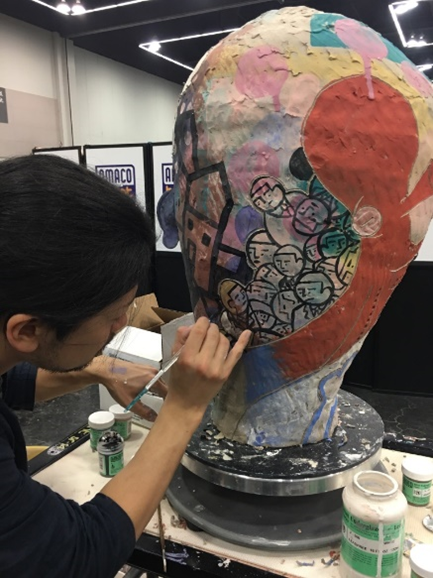 Figure 1: Live demonstration by En Iwamura at NCECA 2017 (Photo by Melissa Grahovac)A maximum of five photos may be included in the report. As these photos will be published on a public web page there must be approval from all subjects in the photos for this use. An email agreement is the miniumum requirement. Photos should:Be 100KB in sizeInclude alt (alternate) text for screen readersInclude a captionBe placed on a separate line to the text as shown aboveAcknowledge the photopgrapher Heading 2Text following headings“I hate quotations. Tell me what you know.” – Ralph Waldo Emerson (Quote style)Never use italics to emphasise! Use Strong text style instead.Heading 3Age of Students Taught (60 responses)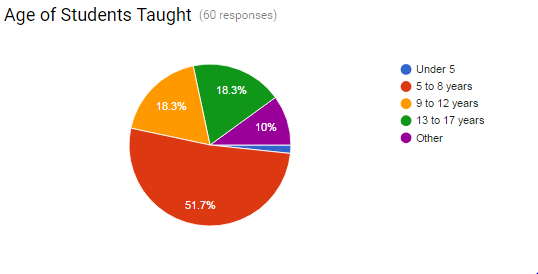 If you need to use figures and graphs, they must be captioned to provide information in an alternate non-visual format. For example, if you use a graph then also, and underneath, use a table with the same information. Unordered ListsUnordered List item 1Unordered List item 2Unordered List item 2aUnordered List item 2bUnordered List item 2b(i)Unordered List item 2b(ii)Unordered List item 3Ordered ListOrdered List item 1Ordered List item 2Ordered List item 2aOrdered List item 2bOrdered List item 2b(i)Ordered List item 2b(ii)Ordered List item 3ConclusionUse this section to conclude your report. It should provide your thought-provoking insights gained as a result of your study. This section may include your plans for dissemination of the your learning. This section should be at least 300 words.AcknowledgmentsPlease keep acknowledgments to a minimum.References Include where cited references are linked to the body of your report. While you may have read extensively on your subject, a reading list is different from a reference list and is not required. The Harvard AGPS is recommended.Under 51.7%5 to 8 years51.7%9 to 12 years18.3%13 to 17 years18.3%Other10%